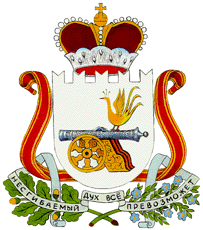          АДМИНИСТРАЦИЯ  РОМОДАНОВСКОГО   СЕЛЬСКОГО ПОСЕЛЕНИЯ  ГЛИНКОВСКОГО РАЙОНА  СМОЛЕНСКОЙ ОБЛАСТИ                              П О С Т А Н О В Л Е Н И Е от " 27 "марта   2018 г.                                      № 10В целях приведения нормативного правового акта с действующим законодательством Российской ФедерацииАдминистрация Ромодановского сельского поселения  п о с т а н о в л я е т:  1. Внести изменения в постановление №46 от 20.09.2017г. «Об утверждении Положения о порядке предоставления объектов муниципальной собственности в безвозмездное пользование» следующие изменения:Пункт 1.4. дополнить словами: «физическое или юридическое лицо (за исключением государственных органов и их территориальных органов, органов государственных внебюджетных фондов и их территориальных органов, органов местного самоуправления) либо их уполномоченные представители.      2.Настоящее постановление подлежит официальному обнародованию.      3.Контроль за исполнением настоящего постановления оставляю за собой.Глава муниципального образованияРомодановского сельского поселенияГлинковского района Смоленской области                                  М.А. ЛеоновО внесении изменений в постановление №46 от 20.09.2017г. «Об утверждении Положения о порядке предоставления объектов муниципальной собственности в безвозмездное пользование»